Publicado en Madrid el 21/05/2020 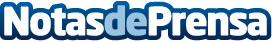 El Think Tank Movilidad analiza la renovación de flotas y los objetivos ambientales tras el Covid-19Según el Think Tank Movilidad de la Fundación Corell el cumplimiento de la Agenda 2030 está en peligro, por lo que la Unión Europea debe utilizar el Green Deal para financiar la modernización de las flotas, ayudando a la supervivencia de empresas transportistas y fabricantes de vehículos, así como garantizar el cumplimiento de los objetivos de la Agenda 2030Datos de contacto:Noelia Perlacia915191005Nota de prensa publicada en: https://www.notasdeprensa.es/el-think-tank-movilidad-analiza-la-renovacion Categorias: Nacional Automovilismo Ecología Logística Consumo Industria Automotriz Otras Industrias http://www.notasdeprensa.es